Přijelo k nám  Maňáskové divadlo z Hodonína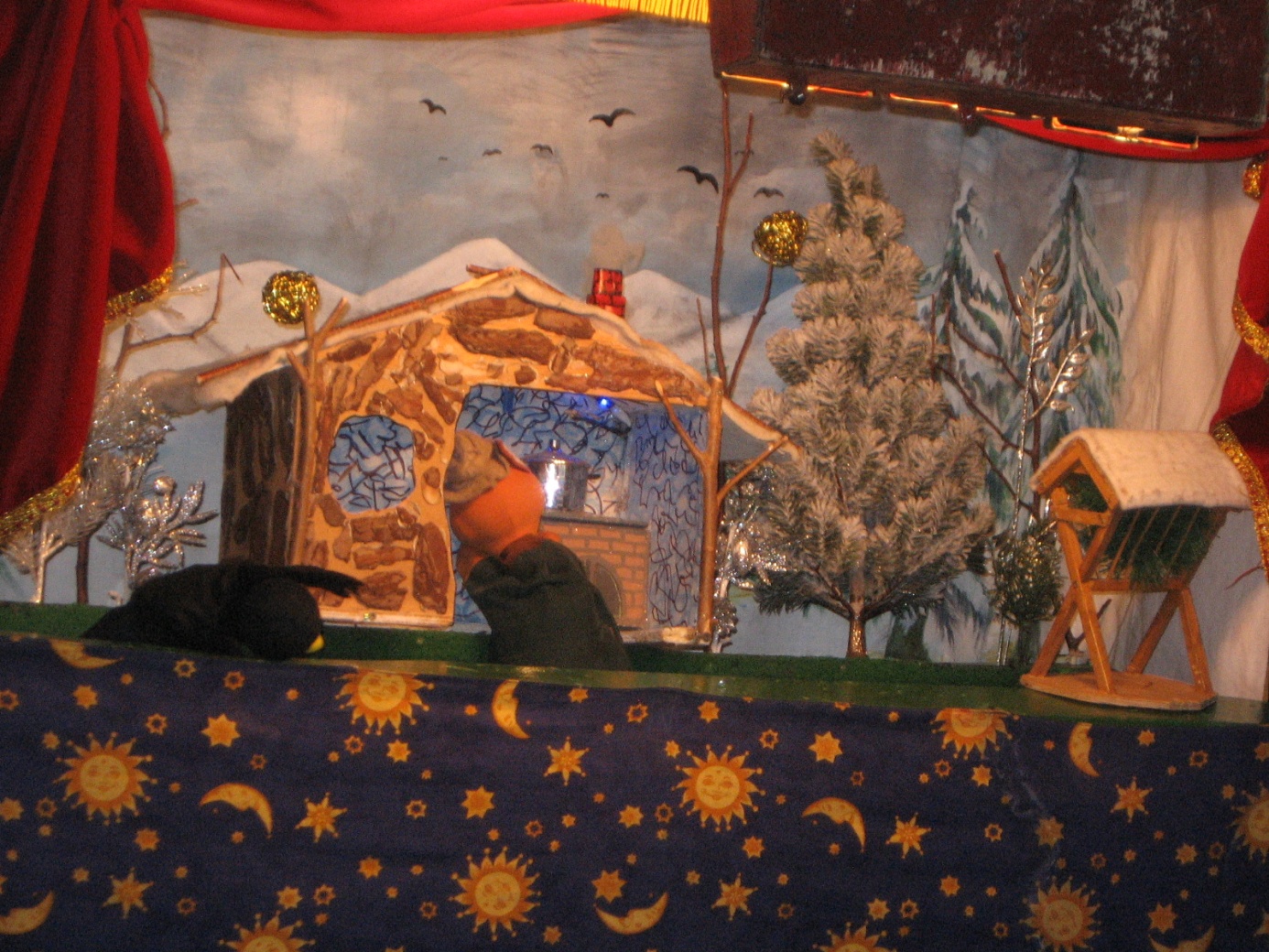 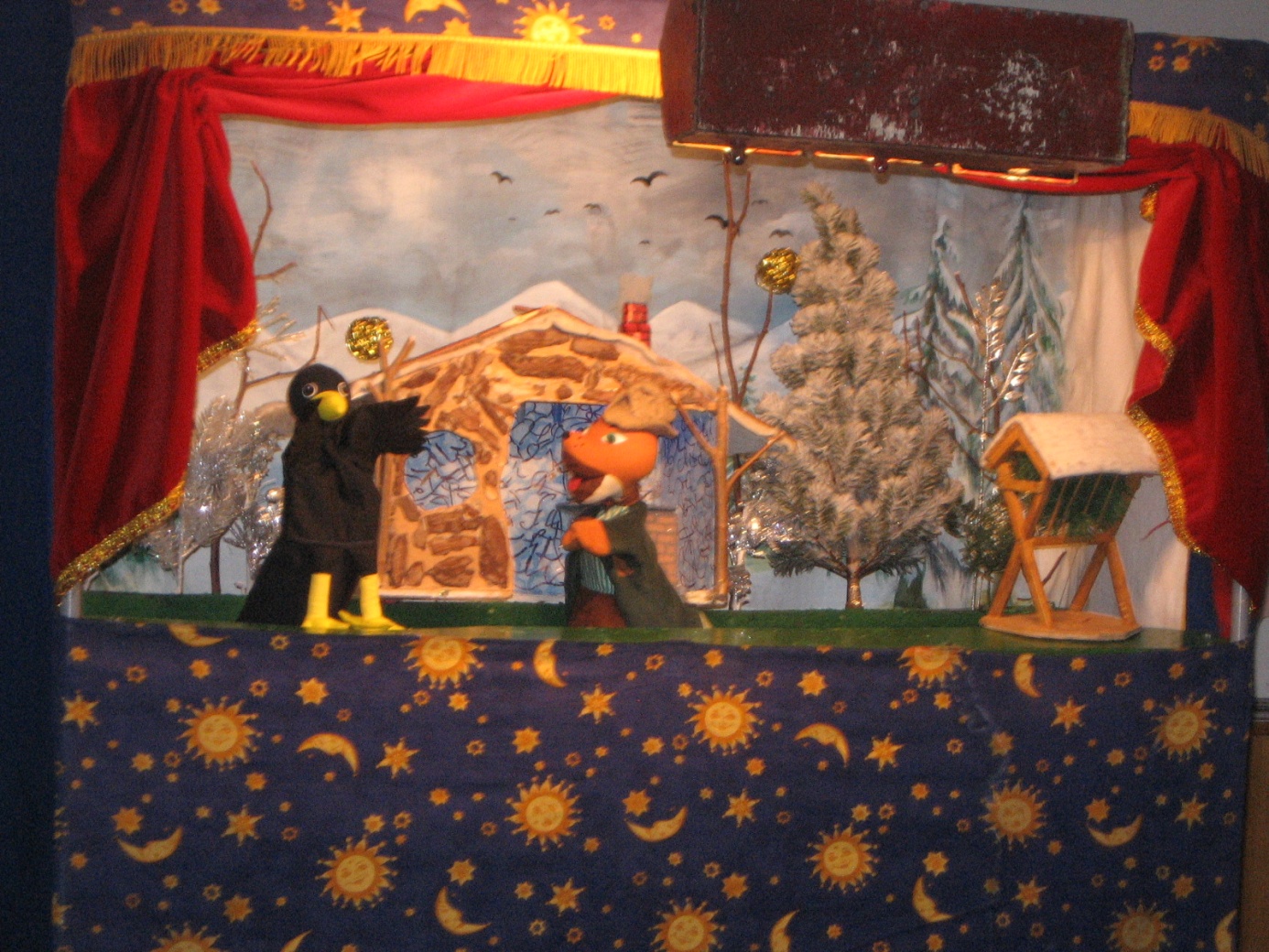 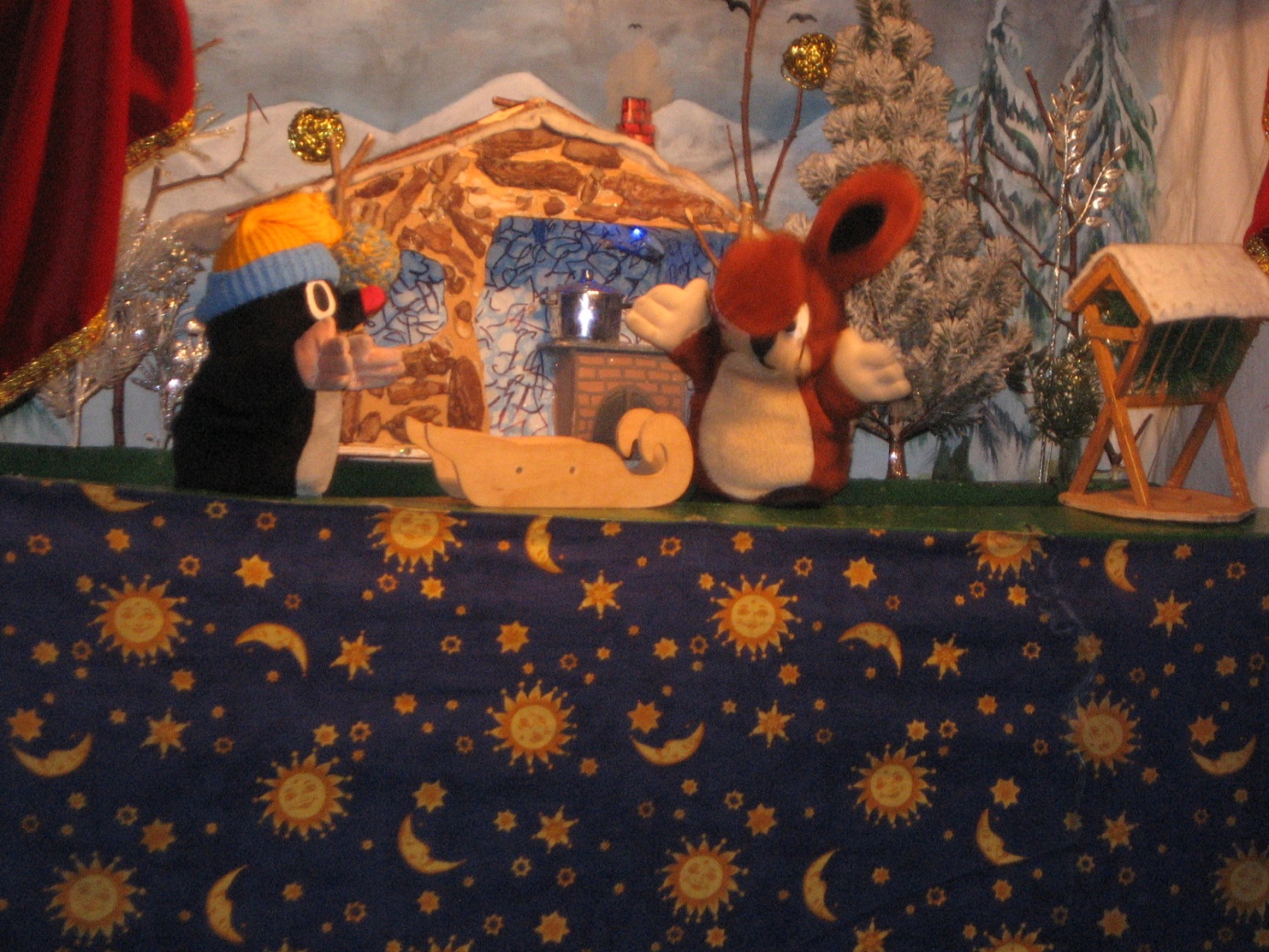 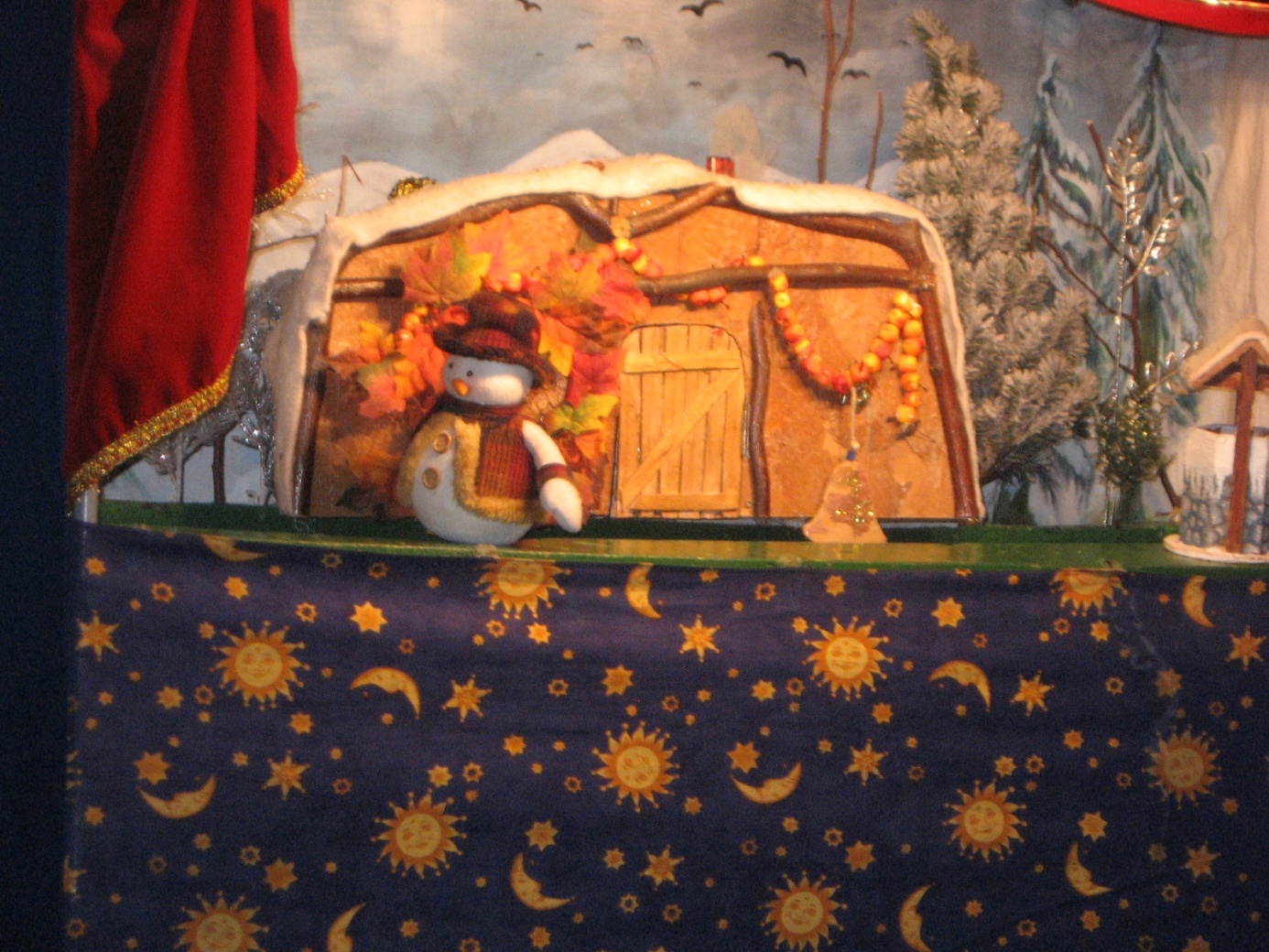 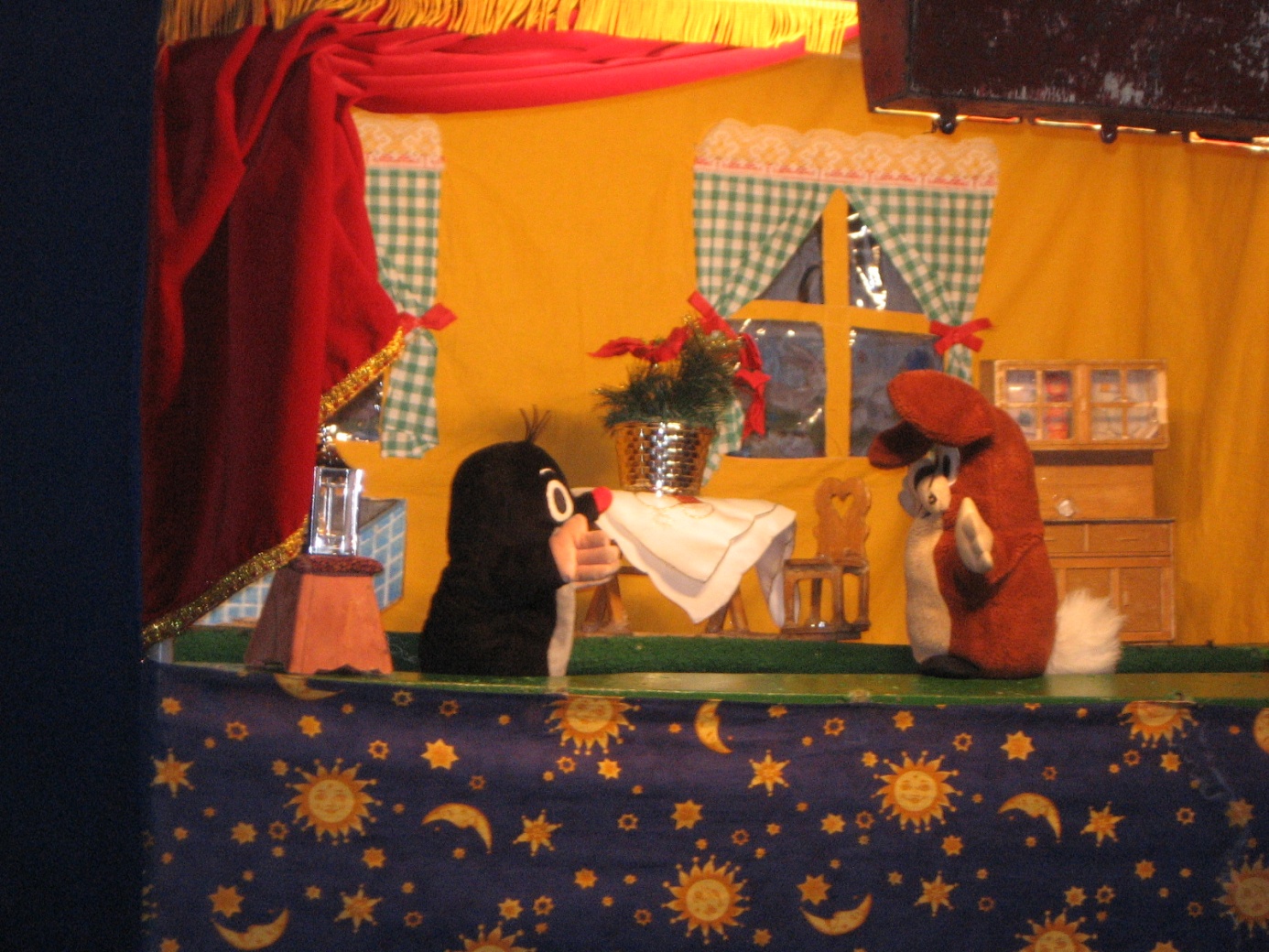 Vánoční pohádka byla plná vánočního očekávání.